Oranžni napitek za imunski sistem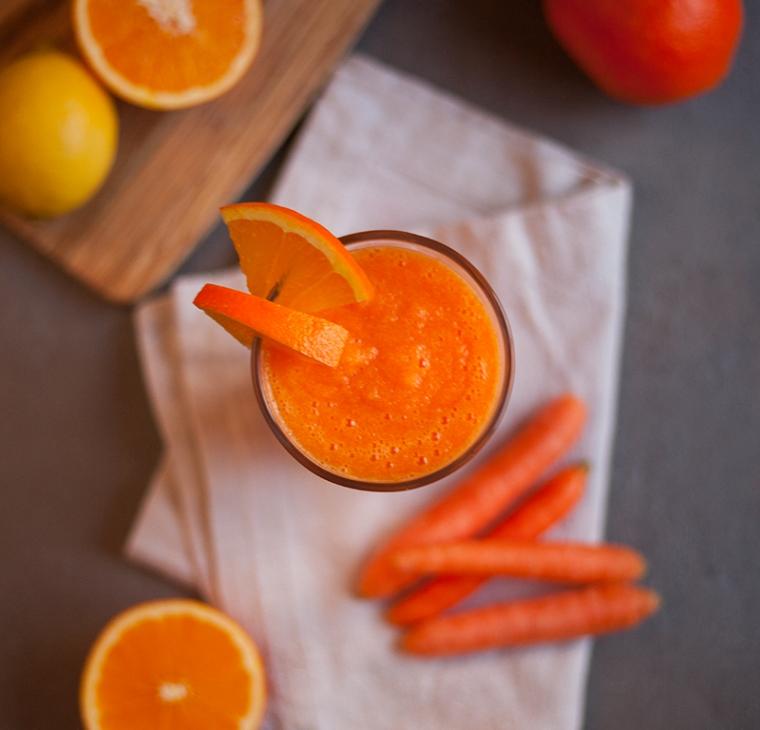 Čas priprave: 15 minutČas kuhanja: /Količina: 2 srednje velika kozarcaSestavine:3 pomaranče
1 limona
2-3 manjši korenčki
1-2 žlici agavinega sirupa ali pa medu
Postopek:Pomaranče olupimo in narežemo v mikser. Čezenj dodamo olupljen korenček.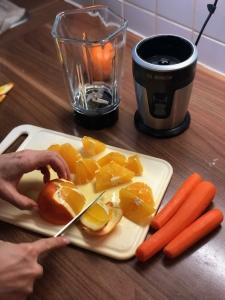 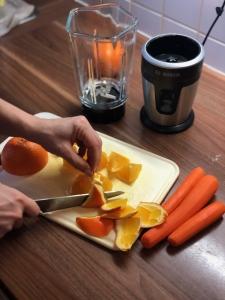 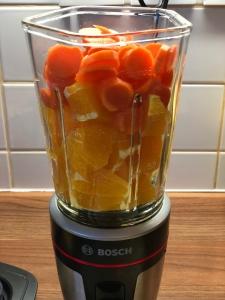 Zmiksamo in dodamo še limonino lupinico, sok ene limone. Po okusu dodamo agavin sirup ali med – lahko ga tudi izpustite. Ponovno zmiksamo in takoj postrežemo.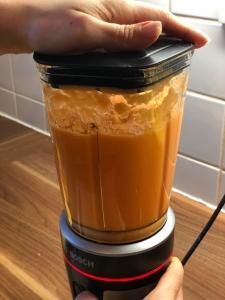 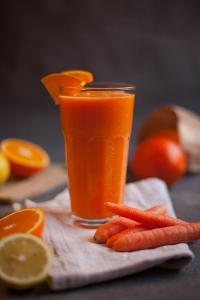 Oranžni napitek za imunski sistem, je res prava zdrava bomba vitamina C in A, ter še mnogo drugih vitaminov, ki bodo poskrbeli za dodatno podporo vašemu imunskemu sistemu.